НЕГОСУДАРСТВЕННОЕ ОБРАЗОВАТЕЛЬНОЕ УЧРЕЖДЕНИЕВЫСШЕГО ОБРАЗОВАНИЯ«ВОСТОЧНО - СИБИРСКИЙ ИНСТИТУТ ЭКОНОМИКИ И МЕНЕДЖМЕНТА»(НОУ ВО «ВСИЭМ»)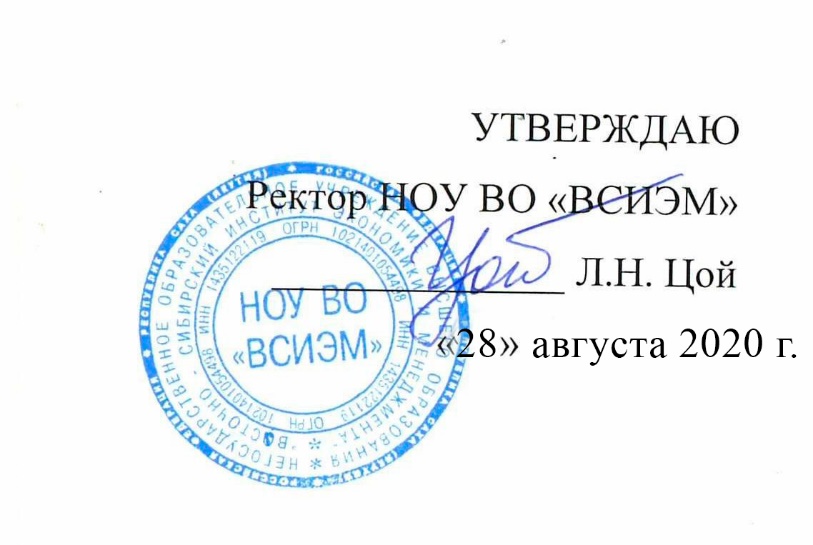 РАБОЧАЯ ПРОГРАММА ДИСЦИПЛИНЫ«АРБИТРАЖНЫЙ ПРОЦЕСС»Направление подготовки  40.03.01 ЮриспруденцияНаправленность (профиль) основной профессиональной образовательной программы бакалавриата: гражданско-правовойЯкутск 2020Рабочая программа дисциплины (модуля) составлена в соответствии с:- Федеральным законом от 29.12.2012г. № 273-ФЗ «Об образовании в Российской Федерации»;- Федеральным государственным образовательным стандартом высшего образования по направлению подготовки 40.03.01 Юриспруденция (уровень бакалавриата), утвержденным приказом Министерства образования и науки Российской Федерации № 1511 от 01.12.2016 г.;- приказом Минобрнауки России от 05.04.2017 № 301 «Об утверждении Порядка организации и осуществления образовательной деятельности по образовательным программам высшего образования – программам бакалавриата, программам специалитета, программам магистратуры» (зарегистрирован Минюстом России 14.07.2017, регистрационный № 47415);- положением по организации  учебного процесса в НОУ ВО «ВСИЭМ», утвержденным ректором Негосударственного образовательного учреждения высшего образования «Восточно-сибирский институт экономики и менеджмента», Л.Н. Цой 14.05.2018 Протокол № 9;- учебным планом по направлению подготовки 38.03.01 Экономика, утвержденным ректором Негосударственного образовательного учреждения высшего образования «Восточно-сибирский институт экономики и менеджмента», Л.Н. Цой 01.08.2020 Протокол №1.Разработчик: Рабочая программа дисциплины рассмотрена на заседании кафедры юриспруденции (протокол от 28.08.2020 № 1).Заведующий кафедрой (д.ю.н., профессорА.Н. Ким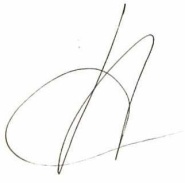 Цели и задачи обучения по дисциплинеЦель обучения по дисциплине «Арбитражный процесс» - постижение предоставляемых российским правом возможностей и способов разрешения коммерческих споров, установленного в законе порядка рассмотрения дел в арбитражных судах РФ, их система и устройство. Основные задачи дисциплины: вытекают из вышеобозначенной цели и заключаются в свободном знании источников арбитражного процессуального законодательства РФ, общем представлении о процессуальном положении субъектов арбитражного процесса, стадиях арбитражного процесса и особенностях производства по отдельным категориям дел и приобретение практических навыков по обращению в арбитражный суд, участию в судебном заседании, обжалованию судебных актов, принимаемых арбитражными судами по подведомственным им делам.Перечень планируемых результатов обучения по дисциплине, соотнесенных с планируемыми результатами освоения образовательной программыПроцесс изучения дисциплины «Арбитражный процесс» направлен на формирование обучающихся по программе высшего образования (бакалавриат) по направлению подготовки 40.03.01 Юриспруденция направленность подготовки «уголовно-правовой» компетенции ОПК-1, ОПК-2, ОПК-3, ПК-2, ПК-3, ПК-4, ПК-5, ПК-6, ПК-14, ПК-15Место дисциплины  в структуре образовательной программыДисциплина «Арбитражный процесс» относится к базовой части Блока 1. Для изучения дисциплины необходимы компетенции, сформированные у обучающихся в результате обучения в средней общеобразовательной школе и в результате освоения дисциплин ООП подготовки бакалавра юриспруденции. Настоящий курс ориентирован на слушателей уже освоивших основы теории государства и права, конституционное право, административное право, гражданское право, предпринимательское право, коммерческое право, логику, основы философии.   Объем дисциплины в зачетных единицах с указанием количества академических часов, выделенных на контактную работу обучающихся с преподавателем (по видам учебной работы) и на самостоятельную работу обучающихсяСогласно учебным планам общая трудоемкость дисциплины «Арбитражный процесс» составляет 7 зачетных единиц (252 часа). Очная форма обучения* для обучающихся по индивидуальному учебному плану количество часов контактной и самостоятельной работы устанавливается индивидуальным учебным планом.Дисциплина реализуется посредством проведения учебных занятий (включая проведение текущего контроля успеваемости) и промежуточной аттестации обучающихся. В соответствии с рабочей программой и тематическим планом изучение дисциплины проходит в форме контактной работы обучающихся с преподавателем и самостоятельной работы обучающихся. При реализации дисциплины предусмотрена аудиторная контактная работа и внеаудиторная контактная работа, посредством электронной информационно-образовательной среды. Учебный процесс в аудитории осуществляется в форме лекций и практических занятий. В лекциях раскрываются основные темы изучаемого курса, которые входят в рабочую программу. На практических занятиях более подробно изучается программный материал в плоскости отработки практических умений и навыков и усвоения тем. Внеаудиторная контактная работа включает в себя проведение текущего контроля успеваемости (тестирование) в электронной информационно-образовательной среде.Содержание дисциплины, структурированное по темам с указанием отведенного на них количества академических часов и видов учебных занятийРазделы дисциплины и трудоемкость по видам учебных занятийТематический план для очной формы обученияСодержание*в т.ч. в интерактивной (активной) формеФормы учебных занятий с использованием активных и интерактивных технологий обученияСодержание дисциплины, структурированное по темам (разделам)Тема 1.  Арбитражные суды в Российской ФедерацииСовременная судебная система России. Место арбитражных судов в системе органов судебной власти России. Понятие арбитражных судов и их системы. Высший Арбитражный Суд Российской Федерации. Федеральные арбитражные суды округов (арбитражные кассационные суды).   Арбитражные   апелляционные       суды.   Арбитражные   суды   первой       инстанции   в республиках, краях, областях, городах федерального значения, автономной области, автономных округах (арбитражные суды субъектов Российской Федерации).История становления и развития арбитражных судов России: торговые суды дореволюционной России, арбитражные комиссии, создание государственного и ведомственного арбитража. Реформа системы арбитража.Задачи судопроизводства и основные полномочия арбитражных судов России.Тема 2.   Предмет и система арбитражного процессуального права. Арбитражный процессАрбитражное процессуальное право как отрасль российского права. Понятие арбитражного процессуального права. Предмет, метод и система арбитражного процессуального права.Место арбитражного процессуального права в системе отраслей отечественного права. Взаимодействие арбитражного процессуального права с отраслями государственного, материального и процессуального права.Источники арбитражного процессуального права. Роль судебной практики в развитии арбитражного процессуального права и законодательства. Законодательство о судопроизводстве в арбитражных судах. Нормативные правовые акты, применяемые при рассмотрении дел в арбитражных судах.Понятие арбитражного процесса. Стадии арбитражного процесса. Характеристика видов арбитражного процесса. Арбитражная процессуальная форма. Форма процессуальной деятельности и процессуальных документов.Предмет и система науки арбитражного процессуального права. Наука гражданского права и наука арбитражного процессуального права: взаимосвязи и развитие.Арбитражное процессуальное право как учебная дисциплина.Тема 3.   Принципы арбитражного процессуального праваПонятие и значение принципов арбитражного процессуального права.Система и классификация принципов арбитражного процессуального права. Развитие и современное состояние системы принципов.Судоустройственные (организационные) принципы арбитражного процессуального права: осуществление правосудия только судом; независимость судей и подчинение их только Конституции и федеральному закону; доступность судебной защиты прав и законных интересов организаций и граждан-предпринимателей.Судопроизводственные (функциональные) принципы арбитражного процессуального права: независимость судей арбитражных судов; законность; диспозитивность; состязательность; процессуальное равноправие сторон; непосредственность судебного разбирательства; гласность судебного разбирательства; государственный язык судопроизводства.Нормативные правовые акты, применяемые при рассмотрении дел. Применение норм иностранного права. Судебные акты арбитражного суда. Обязательность судебных актов.Тема 4.    Состав арбитражного судаЕдиноличное и коллегиальное рассмотрение дел. Формирование состава суда. Привлечение к рассмотрению дел арбитражных заседателей. Порядок разрешения вопросов судом в коллегиальном составе.Тема 5. Отводы в арбитражном судебном заседанииОснования отвода судьи. Недопустимость повторного участия судьи в рассмотрении дела. Отвод помощника судьи, секретаря судебного заседания, эксперта, переводчика. Заявления о самоотводах и об отводах. Порядок разрешения заявленного отвода. Последствия удовлетворения заявления об отводе.Тема 6. Компетенция арбитражных судовПодведомственность     дел     арбитражному     суду. Понятие     подведомственности     дел арбитражному суду. Характер правоотношения, экономическое содержание спора, субъективный состав как основные критерии подведомственности.Подведомственность экономических споров и иных дел, возникающих из гражданских правоотношений. Подведомственность экономических споров и других дел, возникающих из административных и иных публичных правоотношений. Подведомственность дел об установлении фактов, имеющих юридическое значение. Подведомственность дел об оспаривании решений третейских судов и о выдаче исполнительных листов на принудительное исполнение решений третейских судов. Подведомственность арбитражным судам дел о признании и приведении в исполнение решений иностранных судов и иностранных арбитражных решений. Специальная подведомственность дел арбитражным судам.Подсудность дел арбитражным судам. Предъявление иска по месту нахождения или месту жительства ответчика. Подсудность по выбору истца. Договорная подсудность. Исключительная подсудность. Передача дела из одного арбитражного суда в другой арбитражный суд.Тема 7. Лица, участвующие в деле, и иные участники арбитражного процессаСостав лиц, участвующих в деле. Права и обязанности лиц, участвующих в деле. Права лиц, не участвовавших в деле, о правах и об обязанностях которых арбитражный суд принял судебный акт.Процессуальная правоспособность и процессуальная дееспособность. Стороны в арбитражном процессе. Заявители в арбитражном процессе.Участие в арбитражном процессе нескольких истцов или ответчиков. Замена ненадлежащего ответчика. Процессуальное правопреемство.Изменение основания или предмета иска, изменение размера исковых требований, отказ от иска, признание иска, мировое соглашение.Третьи лица, заявляющие самостоятельные требования относительно предмета спора. Третьи лица, не заявляющие самостоятельных требований относительно предмета спора.Участие в деле прокурора. Участие в деле государственных органов, органов местного самоуправления и иных органов. Иные участники арбитражного процесса. Участие эксперта в арбитражном процессе. Участие свидетеля в арбитражном процессе. Основание привлечения переводчика в арбитражном процессе. Полномочия помощника судьи арбитражного процесса. Полномочия секретаря судебного заседания в арбитражном процессе.Тема 8. Представительство в арбитражном судеВедение дел в арбитражном суде через представителей. Лица, которые не могут быть представителями в арбитражном суде.Оформление и подтверждение полномочий представителя. Полномочия представителя (доверенность). Проверка полномочий лиц, участвующих в деле, и их  представителей.Тема 9. Доказательства и доказывание в арбитражном судеПонятие судебного доказывания, его цель и стадии. Субъекты доказывания. Распределение обязанностей по доказыванию. Доказательственные презумпции и их роль в распределении обязанностей по доказыванию.Понятие доказательств в арбитражном процессе. Обязанность доказывания и допустимость средств доказывания. Обеспечение доказательств. Судебные поручения в арбитражном процессе.Предмет доказывания в арбитражном процессе. Факты, не подлежащие доказыванию. Общеизвестные факты. Преюдициальные факты. Признание сторонами обстоятельств дела.Использование отдельных средств доказывания в арбитражном процессе. Письменные доказательства. Классификация письменных доказательств по содержанию, по форме, по источнику. Правила осмотра и исследования письменных доказательств по месту их нахождения. Правила оценки копий документов.Вещественные доказательства. Хранение вещественных доказательств. Осмотр и исследование вещественных доказательств, подвергающихся быстрой порче.Объяснения лиц, участвующих в деле. Виды объяснений.Заключение экспертов. Виды экспертизы и основания ее назначения.  Порядок проведения экспертизы. Комиссионная и комплексная экспертиза. Дополнительная и повторная экспертиза. Показания свидетелей.Аудио- и видеозаписи, иные документы и материалы как средства доказывания в арбитражном процессе.Оценка доказательств.Тема 10. Обеспечительные меры арбитражного судаПонятие обеспечительных мер в арбитражном процессе. Основания применения обеспечительных мер. Виды обеспечительных мер.Обеспечение иска. Порядок подачи заявления об обеспечении иска и особенности его рассмотрения.Встречное обеспечение иска. Замена одной обеспечительной меры другой. Исполнение определения об обеспечении иска. Отмена обеспечения иска арбитражным судом. Возмещение убытков, причиненных обеспечением иска.Предварительные обеспечительные меры.Тема 11. Судебные расходы. Судебные штрафыПонятие, назначение и виды судебных расходов.Государственная пошлина, порядок исчисления и уплаты. Виды государственной пошлины. Отсрочка, рассрочка и уменьшение государственной пошлины. Возврат государственной пошлины.Судебные издержки и их виды. Состав издержек.Распределение судебных расходов между лицами, участвующими в деле. Отнесение судебных расходов на лицо, злоупотребляющее своими процессуальными правами. Разрешение споров о судебных расходах.Судебные штрафы: понятие, основания и порядок рассмотрения вопроса о наложении судебного штрафа. Порядок обжалования определений о наложении судебных штрафов.Тема 12. Процессуальные срокиПонятие и значение процессуальных сроков.Порядок установления и исчисления процессуальных сроков. Окончание процессуальных сроков. Последствия пропуска процессуальных сроков. Приостановление, восстановление и продление процессуальных сроков. Последствия пропуска процессуальных сроков.Тема 13. Судебные извещенияСудебные извещения. Порядок направления арбитражным судом копий судебных актов. Надлежащее извещение. Перемена адреса во время производства по делу.Раздел П. Производство в арбитражном суде первой инстанции. Исковое производство Тема 14. Предъявление искаПроцессуальные правила обращения заинтересованных лиц и организаций в арбитражный суд. Порядок предъявления иска в арбитражный суд. Форма и содержание искового заявления. Документы, прилагаемые к исковому заявлению. Принятие искового заявления и возбуждение производства по делу. Правовые последствия несоблюдения правил обращения в арбитражный суд: оставление искового заявления без движения, возвращение искового заявления (основания и порядок оформления). Соединение и разъединение нескольких требований.Право на защиту ответчика против исковых требований и процессуальные средства его осуществления. Отзыв на исковое заявление. Предъявление встречного иска.Тема 15. Подготовка дела к судебному разбирательствуПонятие и значение стадии подготовки дела к судебному разбирательству. Задачи и срок подготовки дела к судебному разбирательству. Содержание действий судьи и лиц, участвующих в деле, по подготовке дела к судебному разбирательству.Предварительное судебное заседание. Назначение дела к судебному разбирательству. Порядок оформления.Тема 16. Примирительные процедуры.   Мировое соглашениеПримирение сторон. Заключение мирового соглашения. Форма и содержание мирового соглашения. Утверждение арбитражным судом мирового соглашения. Исполнение мирового соглашения. Основания принудительного исполнения мирового соглашения.Тема 17.   Приостановление производства по делуОбязанность арбитражного суда приостановить производство по делу. Право арбитражного суда приостановить производство по делу. Сроки приостановления производства по делу. Основания возобновления производства по делу. Порядок приостановления и возобновления производства по делу.Тема 18. Оставление заявления без рассмотренияОснования для оставления искового заявления без рассмотрения. Порядок и последствия оставления  искового заявления без рассмотренияТема 19. Прекращение производства по делуОснования для прекращения производства по делу. Порядок и последствия прекращения производства по делу.Тема 20. Судебное разбирательство в арбитражном суде первой инстанцииСущность и значение судебного разбирательства. Срок рассмотрения дела и принятия решения. Судебное заседание арбитражного суда. Порядок в судебном заседании. Порядок ведения протокола судебного заседания.Рассмотрение дела при непредставлении отзыва на исковое заявление, дополнительных доказательств, а также в отсутствие лиц, участвующих в деле. Последствия неявки в судебное заседание экспертов, свидетелей, переводчиков.Отложение судебного разбирательства. Разрешение арбитражным судом заявлений и ходатайств лиц, участвующих в деле.Рассмотрение дела в раздельных заседаниях арбитражного суда.Рассмотрение заявления о фальсификации доказательства. Исследование доказательств арбитражным судом.Перерыв в судебном заседании. Судебные прения.Возобновление исследования доказательств. Окончание рассмотрения дела по существу. Тема 21. Решение арбитражного судаПринятие решения арбитражным судом. Вопросы, разрешаемые при принятии решения. Изложение решения. Содержание решения.Решение о взыскании денежных средств и присуждении имущества.Решение о признании не подлежащим исполнению исполнительного или иного документа. Решение о заключении или об изменении договораРешение, обязывающее ответчика совершить определенные действия Решение в пользу нескольких истцов или против нескольких ответчиковПорядок объявления решения арбитражным судом. Порядок принятия дополнительного решения. Порядок исправления описок, опечаток и арифметических ошибок.Вступление в законную силу решения. Обжалование решения арбитражного суда. Исполнение решения. Индексация присужденных денежных сумм.Тема 22. Определение арбитражного судаВынесение арбитражным судом определений. Содержание определения. Направление определения. Исполнение определения. Порядок и сроки обжалования определений.Раздел III. Производство в арбитражном суде первой инстанции по делам, возникающим из административных и иных публичных правоотношенийТема 23. Особенности рассмотрения дел, возникающих из административных и иных публичных правоотношенийСущность и значение производства по делам, возникающим из административных и иных публичных правоотношений.Порядок рассмотрения дел, возникающих из административных и иных публичных правоотношений. Примирение сторон.Тема 24. Рассмотрение дел об оспаривании нормативных правовых актовПорядок рассмотрения дел об оспаривании нормативных правовых актов. Право на обращение в арбитражный суд с заявлением о признании нормативного правового акта недействующим. Требования к заявлению о признании нормативного правового акта недействующим. Судебное разбирательство по делам об оспаривании нормативных правовых актов. Решение суда по делу об оспаривании нормативного правового акта. Опубликование решения арбитражного суда по делу об оспаривании нормативного правового акта.Тема 25. Рассмотрение дел об оспаривании ненормативных правовых актов, решений и действий (бездействия) государственных органов, органов местного самоуправления, иных органов, должностных лицПорядок рассмотрения дел об оспаривании ненормативных правовых актов, решений и действий (бездействия) государственных органов, органов местного самоуправления, иных органов, должностных лиц. Право на обращение в арбитражный суд с заявлением о признании ненормативных правовых актов недействительными, решений и действий (бездействия) незаконными. Требования к заявлению о признании ненормативного правового акта недействительным, решений и действий (бездействия) незаконными. Судебное разбирательство по делам об оспаривании ненормативных правовых актов, решений и действий (бездействия) государственных органов, органов местного самоуправления, иных органов, должностных лиц. Решение арбитражного суда по делу об оспаривании ненормативных правовых актов, решений и действий (бездействия) государственных органов, органов местного самоуправления, иных органов, должностных лиц.Рассмотрение дел об административных правонарушенияхТема 26. Рассмотрение дел о привлечении к административной ответственностиПорядок рассмотрения дел о привлечении к административной ответственности. Подача заявления и требования к заявлению о привлечении к административной ответственности. Судебное разбирательство по делам о привлечении к административной ответственности. Решение арбитражного суда по делу о привлечении к административной ответственности.Тема 27. Рассмотрение дел об оспаривании решений административных органов о привлечении к административной ответственностиПорядок рассмотрения дел об оспаривании решений административных органов о привлечении к административной ответственности. Подача заявления и требования к заявлению об   оспаривании   решения   административного   органа   о   привлечении   к   административной ответственности.      Судебное     разбирательство     по     делам	об     оспаривании     решенийадминистративных органов. Решение арбитражного суда по делу об оспаривании решения административного органа о привлечении к административной ответственности.Тема 28. Рассмотрение дел о взыскании обязательных платежей и санкцийПорядок рассмотрения дел о взыскании обязательных платежей и санкций. Право на обращение в арбитражный суд с заявлением о взыскании обязательных платежей и санкций. Требования к заявлению о взыскании обязательных платежей и санкций. Судебное разбирательство по делам о взыскании обязательных платежей и санкций.Раздел IV. Особенности производства в арбитражном суде по отдельным категориям делТема 29. Рассмотрение дел об установлении фактов, имеющих юридическое значениеПонятие и сущность особого производства в арбитражном процессе. Подведомственность и подсудность дел об установлении фактов, имеющих юридическое значение. Состав фактов. Условия, необходимые для установления фактов, имеющих юридическое значение. Порядок рассмотрения дел об установлении фактов, имеющих юридическое значение. Право на обращение в арбитражный суд с заявлением об установлении фактов, имеющих юридическое значение. Требования к заявлению об установлении фактов, имеющих юридическое значение. Судебное разбирательство по делам об установлении фактов, имеющих юридическое значение. Решение арбитражного суда по делу  об установлении факта, имеющего юридическое значение.Тема 30. Рассмотрение дел о присуждении компенсации за нарушение права на судопроизводство в разумный срок или права на исполнение судебного акта в разумный срокПраво на обращение в арбитражный суд с заявлением о присуждении компенсации за нарушение права на судопроизводство в разумный срок или права на исполнение судебного акта в разумный срок. Особенности рассмотрения заявления о присуждении компенсации за нарушение права на судопроизводство в разумный срок или права на исполнение судебного акта в разумный срок.Тема 31. Рассмотрение дел о несостоятельности (банкротстве)Подведомственность и подсудность дел о несостоятельности (банкротстве) организаций и граждан. Порядок рассмотрения дел о несостоятельности (банкротстве). Право на обращение в арбитражный суд по делам о несостоятельности (банкротстве). Арбитражный управляющий. Особенности судопрозводства. Решение арбитражного суда. Примирение по делам о несостоятельности (банкротстве). Процедуры банкротства (общая характеристика).Тема 32. Рассмотрение дел по корпоративным спорамДела по корпоративным спорам. Особенности рассмотрения дел по корпоративным спорам. Примирение сторон корпоративных споров. Обеспечительные меры арбитражного суда по корпоративным спорам. Рассмотрение дел о понуждении юридического лица созвать общее собрание участников. Рассмотрение дел по спорам о возмещении убытков, причиненных юридическому лицу. Особенности обжалования определений арбитражного суда по корпоративным спорам.Тема 33. Рассмотрение дел о защите прав и законных интересов группы лицПраво на обращение в арбитражный суд в защиту прав и законных интересов группы лиц. Дела о защите прав и законных интересов группы лиц. Полномочия лица, обратившегося в защиту прав и законных интересов группы лиц. Особенности рассмотрения дел о защите прав и законных интересов группы лиц.Тема 34. Рассмотрение дел в порядке упрощенного производстваУсловия рассмотрения дел в порядке упрощенного производства. Дела, рассматриваемые в порядке упрощенного производства. Особенности судебного разбирательства: состав суда, срок рассмотрения, порядок извещения сторон. Решение по делу, рассматриваемому в порядке упрощенного производства.Тема 35. Производство по делам об оспаривании решений третейских судовТретейское разбирательство как форма защиты нарушенных или оспариваемых прав и законных интересов лиц, осуществляющих предпринимательскую деятельность в Российской Федерации.Подведомственность и подсудность дел об оспаривании решений третейских судов. Правила обращения в арбитражный суд. Содержания заявления. Особенности судебного разбирательства: состав суда, срок рассмотрения дела. Основания для отмены решения третейского суда. Оформление результатов судебного разбирательства. Рассмотрение заявления по вопросу компетенции третейского суда.Тема 36. Производство по делам о выдаче исполнительного листа на принудительное исполнение решения третейского судаПодведомственность и подсудность дел о выдаче исполнительного листа на принудительное исполнение решения третейского суда. Содержание заявления. Особенности судебного разбирательства: состав суда, срок рассмотрения. Основания отказа в выдаче исполнительного листа на принудительное исполнение решения третейского суда. Оформление результатов судебного   разбирательства.Тема 37. Производство по делам о признании и приведении в исполнение решений иностранных судов и иностранных арбитражных решенийУсловия и порядок признания и принудительного исполнения решений иностранных судов и иностранных арбитражных решений. Заявление о признании и приведении в исполнение решения иностранного суда и иностранного арбитражного решения: форма, содержание. Порядок рассмотрения заявления о признании и приведении в исполнение решения иностранного суда и иностранного арбитражного решения. Основания отказа в признании и приведении в исполнение решения иностранного суда и иностранного арбитражного решения. Оформление результатов судебного разбирательства. Принудительное исполнение решения иностранного суда или иностранного арбитражного решения.Раздел V. Производство по делам с участием иностранных лицТема 38. Компетенция арбитражных судов в Российской Федерации по рассмотрению дел с участием иностранных лицИностранные лица - участники арбитражного процесса. Понятие иностранных лиц. Определение правового статуса иностранного лица. Процессуальные права и обязанности иностранных лиц. Национальный режим. Реторсии. Судебный иммунитет.Компетенция арбитражных судов в Российской Федерации по делам с участием иностранных лиц. Исключительная компетенция арбитражных судов в Российской Федерации по делам с участием иностранных лиц. Договорная подсудность. Пророгационное соглашение, его отличие от арбитражного соглашения (оговорки). Процессуальные последствия рассмотрения судом иностранного государства тождественного дела.Тема 39. Особенности рассмотрения дел с участием иностранных лицОсобенности совершения отдельных процессуальных действий с участием иностранных лиц в рамках арбитражного судопроизводства. Общие положения оказания правовой помощи. Судебные поручения. Виды поручений. Порядок направления и исполнения судебных поручений.     Требования,     предъявляемые     к    документам     иностранного     происхождения.Легализация. Условия, отменяющие легализацию. Апостиль. Перевод документов. Отказ в оказании правовой помощи.Раздел VI. Производство по пересмотру судебных актов арбитражных судовТема 40. Производство в арбитражном суде апелляционной инстанцииВиды пересмотра судебных актов в арбитражном процессе. Сущность апелляционного производства. Апелляционное производство - гарантия защиты прав и охраняемых интересов лиц, участвующих в деле. Право апелляционного обжалования. Субъекты, объекты, сроки апелляционного обжалования. Арбитражные суды, рассматривающие апелляционные жалобы.Процессуальный порядок подачи апелляционной жалобы. Требования, предъявляемые к форме и содержанию апелляционной жалобы. Принятие апелляционной жалобы к производству арбитражным судом. Отзыв на апелляционную жалобу. Оставление апелляционной жалобы без движения. Возвращение апелляционной жалобы. Прекращение производства по апелляционной жалобе.Процессуальный порядок рассмотрения дела в апелляционной инстанции. Срок рассмотрения апелляционной жалобы. Пределы рассмотрения дела арбитражным судом апелляционной инстанции.Полномочия арбитражного суда апелляционной инстанции. Основания для изменения или отмены решения арбитражного суда первой инстанции.Постановление арбитражного суда апелляционной инстанции.Апелляционные жалобы на определения арбитражного суда первой инстанции.Тема 41. Производство в арбитражном суде кассационной инстанцииСущность и значение кассационного производства. Право кассационного обжалования и его субъекты. Предмет кассационного обжалования. Арбитражный суд кассационной инстанции.Порядок и сроки подачи кассационной жалобы. Форма и содержание кассационной жалобы. Принятие кассационной жалобы к производству арбитражного суда. Отзыв на кассационную жалобу. Оставление кассационной жалобы без движения. Возвращение кассационной жалобы. Прекращение производства по кассационной жалобе.Порядок рассмотрения дела арбитражным судом кассационной инстанции. Срок рассмотрения кассационной жалобы. Пределы рассмотрения дела в арбитражном суде кассационной инстанции.Полномочия арбитражного суда кассационной инстанции.Основания для изменения или отмены решения, постановления арбитражного суда первой и апелляционной инстанций.Постановление арбитражного суда кассационной инстанции.Кассационные жалобы на определения арбитражного суда первой и апелляционной инстанций. Жалобы на определение арбитражного суда кассационной инстанции.Тема 42. Производство по пересмотру судебных актов в порядке надзораХарактеристика производства по пересмотру судебных актов в порядке надзора в арбитражном судопроизводстве. Порядок надзорного производства (общие положения).Требования к обращению в Высший Арбитражный Суд Российской Федерации. Принятие заявления или представления к производству. Возвращение заявления или представления. Отзыв на заявление или представление о пересмотре судебного акта. Приостановление исполнения судебного акта Высшим Арбитражным Судом Российской Федерации.Рассмотрения заявления или представления о пересмотре судебного акта в порядке надзора. Направление дела на рассмотрение в арбитражный суд кассационной инстанции. Передача дела в Президиум Высшего Арбитражного Суда Российской Федерации. Содержание определения об отказе в передаче дела в Президиум Высшего Арбитражного Суда Российской Федерации. Основания отказа.Порядок рассмотрения дела в Президиуме Высшего Арбитражного Суда Российской Федерации. Основания для изменения или отмены в порядке надзора судебных актов, вступивших в законную силу.Постановление Президиума Высшего Арбитражного Суда Российской Федерации. Содержание, момент вступления в законную силу постановления Президиума Высшего Арбитражного Суда Российской Федерации и его опубликование.Пересмотр в порядке надзора определений арбитражных судов.Тема 43. Производство по пересмотру вступивших в законную силу судебных актов по вновь открывшимся обстоятельствамСущность, основания и предмет пересмотра судебных актов арбитражного суда по вновь открывшимся обстоятельствам.Порядок и срок подачи заявления о пересмотре судебного акта по вновь открывшимся обстоятельствам. Форма и содержание заявления. Принятие заявления к производству арбитражного суда. Возвращение заявления о пересмотре судебного акта по вновь открывшимся обстоятельствам.Рассмотрение заявления о пересмотре судебного акта по вновь открывшимся обстоятельствам. Судебные акты, принимаемые арбитражным судом по результатам рассмотрения заявления о пересмотре судебного акта по вновь открывшимся обстоятельствам.Раздел VII. Производство по делам, связанным с исполнением судебных актов арбитражных судовТема 44. Производство по делам, связанным с исполнением судебных актов арбитражных судовХарактеристика исполнительного производства в арбитражном процессе. Источники исполнительного производства. Участники исполнительного производства. Органы принудительного исполнения. Арбитражный суд в исполнительном производстве. Лица, содействующие совершению исполнительных действий. Права и обязанности участников исполнительного производства.Исполнительные документы. Порядок выдачи исполнительного листа. Содержание исполнительного листа. Сроки предъявления исполнительного листа к исполнению. Восстановление пропущенного срока для предъявления исполнительного листа к исполнению. Выдача дубликата исполнительного листа.Общие правила исполнительного производства. Отсрочка или рассрочка исполнения судебного акта, изменение способа и порядка его исполнения. Поворот исполнения судебного акта. Разрешение вопроса о повороте исполнения судебного акта. Приостановление, возобновление и прекращение исполнительного производства. Отложение исполнительных действий.Оспаривание постановлений должностных лиц службы судебных приставов, их действий (бездействия). Ответственность за неисполнение или ненадлежащее исполнение судебным приставом-исполнителем своих обязанностей. Ответственность за утрату исполнительного листа. Ответственность за неисполнение судебного акта банком или иной кредитной организацией и другими лицами.4.3. Тематика курсовых работ Не предусмотрено5. Контролирующие материалы5.1. ЭКЗАМЕНАЦИОННЫЕ ВОПРОСЫСистема, устройство арбитражных  судов в России.    Статус судей, функции арбитражных
судов, право на обращение в суд.Виды арбитражного судопроизводства.Задачи и цели судопроизводства в арбитражных судах.Состав участников арбитражного процесса.Стороны в арбитражном процессе.Третьи лица в арбитражном процессе.Подсудность дел арбитражным судам, (понятие и виды, территориальная подсудность, родовая  подсудность)Подведомственность дел арбитражному суду.Источники арбитражного процессуального права.Арбитражные процессуальные правоотношения (понятие, основания возникновения, субъекты и объекты арбитражных процессуальных правоотношений)Принципы арбитражного процессуального права.Принцип законности в арбитражном процессе.Понятие арбитражного процесса.Арбитражные расходы,   (понятие и виды судебных расходов,   государственная пошлина, издержки, связанные с рассмотрением дела)Стадии арбитражного процесса.Представительство в арбитражном процессе.Предъявление иска   и возбуждение дела в арбитражном суде.Встречный иск.Иск в арбитражном процессе (исковая форма, понятие иска, элементы иска, право на иск)Доказывание и доказательства в арбитражном процессе, (понятие доказывания, предмет доказывания, понятие и классификация судебных доказательств)Представление и истребование доказательств.Раскрытие доказательств, относимость и допустимость доказательств, оценка доказательств.Письменные доказательства, вещественные доказательства, заключение эксперта, Свидетельские показания.Объяснение лиц, участвующих в деле.Нормы арбитражного процессуального законодательства.Подготовка дела к судебному разбирательству.Предварительное судебное заседание.Информационное   обеспечение участников арбитражного процесса.Судебные поручения в арбитражном процессе.Арбитражные   расходы.Судебное разбирательство.Определения арбитражного суда.Акты арбитражного суда.Производство в арбитражном суде апелляционной инстанции.Сущность и содержание решения арбитражного суда.Исправление недостатков решения арбитражного суда.Примирительные процедуры.Участие прокурора в арбитражном процессе.Участие третьих   лиц в арбитражном процессе.Участие в арбитражном процессе государственных   органов   и органов местного самоуправления.Обеспечительные меры в арбитражном процессе.Процессуальные средства защиты ответчика против иска в арбитражном процессе.Окончание производства по делу без принятия решения.Разрешение экономических споров третейскими судами.Приостановление производства по делу.Производство в арбитражном   суде первой инстанции по делам, возникающим из административных и иных публичных правоотношений.Рассмотрение дел о взыскании обязательных платежей и санкций.Производство в суде кассационной инстанции. Полномочия суда кассационной инстанции. Основания к отмене решений и постановлений.Характеристика дел возникающих из административных и иных публичных правоотношений.Рассмотрение дел о несостоятельности (банкротстве) в арбитражном суде.Рассмотрение дел   об административных правонарушениях.Полномочия арбитражного суда в стадии исполнения судебных актов.Рассмотрение арбитражным судом дел об установлении фактов, имеющих юридическое значение.Рассмотрение дел о присуждении компенсации за нарушение права на судопроизводство в разумный срок или права на исполнение судебного акта в разумный срок.Рассмотрение дел по корпоративным спорам.Рассмотрение дел о защите прав и законных интересов группы лиц.Мировое соглашение в арбитражном процессе (сущность, содержание, форма и порядок заключения и утверждения арбитражным судом мирового соглашения)Упрощенное производство (условия  рассмотрения,   особенности упрощенного производства)Прекращение производства по делу.Производство по пересмотру судебных актов в порядке надзора в арбитражном процессе.Особенности рассмотрения дел с участием иностранных лиц арбитражными судами.Производство по пересмотру вступивших в законную силу судебных актов по вновь открывшимся обстоятельствам.Возбуждение надзорного производства. Полномочия суда надзорной инстанции  и основания к отмене в порядке надзора судебных актов.Перечень учебно-методического обеспечения для самостоятельной работы обучающихся по дисциплине (модулю)Самостоятельная  работа обеспечивает подготовку обучающегося к аудиторным занятиям и контрольным мероприятиям по изучаемой дисциплине. Результаты этой подготовки проявляются в активности обучающегося на занятиях и в качестве выполненных контрольных работ, тестовых заданий, сделанных докладов и других форм текущего контроля.Самостоятельная работа по дисциплине «Арбитражный процесс» включает следующие виды деятельности:работа с лекционным материалом, предусматривающая проработку конспекта лекций и учебной литературы;поиск (подбор) и обзор литературы, электронных источников информации по индивидуально заданной проблеме курса;выполнение домашнего задания к занятию;выполнение домашней контрольной работы (решение заданий, выполнение упражнений);изучение материала, вынесенного на самостоятельную проработку (отдельные темы, параграфы);подготовка к практическим занятиям;подготовка к контрольной работе;подготовка к зачету.Оценочные средства для текущего контроля успеваемости и промежуточной аттестации обучающихся по дисциплинеПорядок, определяющий процедуры оценивания знаний, умений, навыков и (или) опыта деятельности, характеризующих уровень сформированности компетенций определен в Положении о формах, периодичности и порядке текущего контроля успеваемости и промежуточной аттестации обучающихся по образовательным программам высшего образования в НОУ ВО «ВСИЭМ». Перечень компетенций с указанием этапов их формирования в процессе освоения образовательной программы Этапы формирования компетенций в процессе освоения ОПОП прямо связаны с местом дисциплин в образовательной программе. Каждый этап формирования компетенции, характеризуется определенными  знаниями, умениями и навыками и (или) опытом профессиональной деятельности, которые оцениваются в процессе текущего контроля успеваемости, промежуточной аттестации по дисциплине (практике) и в процессе итоговой аттестации. Дисциплина «Арбитражный процесс» является промежуточным этапом формирования компетенций ОПК–1, ОПК–2, ОПК–3, ПК–2, ПК–3, ПК–4, ПК–5, ПК–6, ПК–14, П–15. Итоговая оценка уровня сформированности компетенций ПК–2, определяется в период итоговой аттестации. В процессе изучения дисциплины, компетенции также формируются поэтапно. Основными этапами формирования ОПК–1, ОПК–2, ОПК–3, ПК–2, ПК–3, ПК–4, ПК–5, ПК–6, ПК–14, П–15 при изучении дисциплины «Арбитражный процесс» является последовательное изучение содержательно связанных между собой тем учебных занятий. Изучение каждой темы предполагает овладение обучающимися необходимыми дескрипторами (составляющими) компетенций. Для оценки уровня сформированности компетенций в процессе изучения дисциплины «Арбитражный процесс» предусмотрено проведение текущего контроля успеваемости по темам (разделам) дисциплины и промежуточной аттестации по дисциплине – экзамен.Показатели и критерии оценивания компетенций на различных этапах их формирования, описание шкал оцениванияНа этапах текущего контроля успеваемости по дисциплине показателями успеваемости являются результаты выполнения тестов.Критерии оценки результатов тестирования по дисциплине «Арбитражный процесс»:Показателями оценивания компетенций на этапе промежуточной аттестации по дисциплине «Арбитражный процесс» являются результаты обучения дисциплине. Шкала оценивания, в зависимости от уровня сформированности компетенцийОценочный лист результатов обучения по дисциплине Оценка по дисциплине зависит от уровня сформированности компетенций, закрепленных за дисциплиной и представляет собой среднее арифметическое от выставленных оценок по отдельным результатам обучения (знания, умения, навыки). Оценка «отлично» выставляется, если среднее арифметическое находится  в интервале от 4,5 до 5,0.Оценка «хорошо» выставляется, если среднее арифметическое находится  в интервале от 3,5 до 4,4.Оценка «удовлетворительно» выставляется, если среднее арифметическое находится  в интервале от 2,5 до 3,4.Оценка «неудовлетворительно» выставляется, если среднее арифметическое находится  в интервале от 0 до 2,4. Типовые контрольные задания или иные материалы, необходимые для оценки знаний, умений и навыков и (или) опыта деятельности, характеризующих этапы формирования компетенцийПримерный комплект заданий для текущего контроля успеваемостиТиповые практические задания Типовые задания для тестирования. Выберите варианты ответа.Перечень основной и дополнительной учебной литературы, необходимой для освоения дисциплины (модуля)а) Основная литература:  1. Арбитражно-процессуальный кодекс РФ по сост. на 25.04.2014. – М.: Проспект, 2014г.б) Дополнительная литература:Арбитражный процесс: учебно-практ. пособие/Под .ред. Э.М.Мурадьяна. – М.,2004.Арбитражный процесс: учебник/Под ред. М.К. Треушникова. – М.: ООО «Городец-издат».2003. -  Рек. УМОАрбитражный процесс: Уч. для вузов / Под ред. М.К. Треушникова. – 2- е изд., испр. и доп.- М.: ИД Городец, 2005. - 672 с. – Рек. УМС.Арбитражный процесс: учебник / Под ред. Р.Е. Гукасяна - М.: ТК Велби, 2006. - 448 с.  – Рек. УМЦАрбитражный процесс:Учеб. пос. / Под ред. П.В.
Алексия 3-e изд. - М.:ЮНИТИ-ДАНА, 2007. – 335 с. - ГРИФАрбитражный процессуальный кодекс РФ. Посл. Ред. – М.: Юрайт-издат, 2005Арбитражный процессуальный кодекс Российской Федерации. -
М.: ИНФРА-М, 2006. - 176 с.Арбитражный процесс: Учеб. / Под ред. Л.В. Тумановой, Н.Д. Аманглобели – 2 изд., перераб. и доп. - М.:ЮНИТИ-ДАНА, 2007 – 399 с.  – Рек.МО, Доп.МВДАрбитражный процесс: Учеб. пос. / Под ред. П.В. Алексия, Н.Д.Эриашвили. -  3-e изд., перераб. и доп. - М.: ЮНИТИ-ДАНА, 2007. – 335 с. – Рек.МО, Доп. МВДГригорьева Т.А., Савельева Т.А., Струнков С.К. Арбитражный процесс: Учеб.-метод. комплекс. - М.: НОРМА, 2006. - 368 с.Арбитражный процессуальный кодекс Российской Федерации: По состоянию на 10 августа 2009 года. – М.: КноРус; Проспект; Омега-Л, 2009. – 160 с. - ("Кодексы Российской Федерации")Перечень ресурсов информационно-телекоммуникационной сети «Интернет», необходимых для освоения дисциплины (модуля)а) электронные образовательные ресурсы (ЭОР): www.edu.ru  - Российское образование. Федеральный образовательный портал;http:// http://192.168.155.167/- электронная образовательная среда (ЭОС) НОУ ВО «ВСИЭМ» http://www.webmath.ru/ - образовательный математический портал.б) электронно-библиотечные системы (ЭБС): . http://elibrary.rsl.ru – Российская государственная библиотека: Электронная библиотека.2. http://leb.nlr.ru – Электронный фонд Российской национальной библиотеки.3. http://nlib.sakha.ru/elib/index.php - Электронная библиотека / Национальной библиотеки Республики Саха (Якутия).http://biblioclub.ru- ЭлектроннаяМетодические указания для обучающихся по освоению дисциплины (модуля)10.1 Общие методические рекомендации по освоению дисциплины «Арбитражный процесс» для обучающихся по направлению 40.03.01 ЮриспруденцияВ соответствии с требованиями ФГОС ВО по направлению подготовки 40.03.01 Юриспруденция реализация компетентностного подхода предусматривает широкое использование в учебном процессе активных и интерактивных форм проведения занятий с целью формирования профессиональных навыков обучающихся. Основными видами учебной работы являются лекционные, практические/семинарские занятия. Групповое обсуждение и индивидуальные консультации обучающихся в процессе решения учебных задач, в т.ч. посредством телекоммуникационных технологий. Обсуждение конкретных ситуаций. Просмотр и анализ учебных фильмов. Успешное изучение дисциплины «Арбитражный процесс» предполагает целенаправленную работу обучающихся над освоением ее теоретического содержания, предусмотренного учебной программой, активное участие в подготовке и проведении активных форм учебных занятий. В связи с этим обучающиеся должны руководствоваться рядом методических указаний.Во-первых, при изучении дисциплины следует опираться и уметь конспектировать лекции, так как в учебниках, как правило, излагаются общепринятые, устоявшиеся научные взгляды. Во-вторых, обучающийся обязан целенаправленно готовиться к практическим занятиям. В-третьих, обучающемуся следует внимательно изучить целевую установку по изучаемой дисциплине и квалификационные требования, предъявляемые к подготовке выпускников, рабочую программу и тематический план. Это позволит четко представлять круг изучаемых дисциплиной проблем, ее место и роль в подготовке бакалавра.В-четвертых, качественное и в полном объеме изучение дисциплины возможно при активной работе в часы самостоятельной подготовки. Обучающийся должен использовать нормативные документы, научную литературу и другие источники, раскрывающие в полном объеме содержание дисциплины. Список основной и дополнительной литературы, сайтов интернета предлагается в рабочей программе. При этом следует иметь в виду, что для глубокого изучения дисциплины необходима литература различных видов:а) учебники, учебные и учебно-методические пособия, в том числе и электронные;б) справочная литература – энциклопедии, словари, тематические, терминологические справочники, раскрывающие категориально-понятийный аппарат дисциплины.Изучая учебную литературу, следует уяснить основное содержание той или иной проблемы. 10.2  Методические рекомендации по самостоятельной работе по дисциплине «Арбитражный процесс» для обучающихся по направлению подготовки 40.03.01 ЮриспруденцияСамостоятельная работа обучающихся (СРС) по дисциплине играет важную роль в ходе всего учебного процесса. Методические материалы и рекомендации для обеспечения СРС содержатся в приложении, а также готовятся преподавателем по отдельным темам и выдаются обучающемуся. Для успешного усвоения курса необходимо не только посещать аудиторные занятия, но и вести активную самостоятельную работу. При самостоятельной проработке курса обучающиеся должны:просматривать основные определения и факты;повторить законспектированный на лекционном занятии материал и дополнить его с учетом рекомендованной по данной теме литературы;изучить рекомендованную основную и дополнительную литературу;самостоятельно выполнять задания для самостоятельной подготовки;использовать для самопроверки материалы фонда оценочных средств;Домашнее задание оценивается по следующим критериям:Степень и уровень выполнения задания;Аккуратность в оформлении работы;Использование специальной литературы;Сдача домашнего задания в срок.Оценивание домашних заданий входит в накопленную оценку.11. Перечень информационных технологий используемых при осуществлении образовательного процесса по дисциплине, включая перечень программного обеспечения и информационно-справочных системВ процессе реализации образовательной программы при осуществлении образовательного процесса по дисциплине «Арбитражный процесс» применяются следующие информационные технологии:презентационные материалы (слайды по всем темам лекционных и практических занятий); аудио-, видео-, иные демонстрационные средства; проекторы, ноутбуки, персональный компьютер;электронные учебники; словари; периодические издания;Обучающимся НОУ ВО «ВСИЭМ» обеспечена возможность свободного доступа в электронную информационную образовательную среду (ЭИОС).Электронная информационно-образовательная среда − это совокупность электронных информационных и образовательных ресурсов, информационных и телекоммуникационных технологий и средств, обеспечивающих освоение студентами образовательных программ.ЭИОС НОУ ВО «ВСИЭМ» обеспечивает:а)	доступ к учебным планам, рабочим программам дисциплин (модулей), практик, и к изданиям электронных библиотечных систем и электронным образовательным ресурсам, указанным в рабочей программе;б)	фиксацию хода образовательного процесса, результатов промежуточной аттестации и результатов освоения программы бакалавриата;в)	проведение всех видов занятий, процедур оценки результатов обучения, реализация которых предусмотрена с применением электронного обучения, дистанционных образовательных технологий;г)	формирование электронного портфолио обучающегося, в том числе сохранение работ обучающегося, рецензий и оценок на эти работы со стороны любых участников образовательного процесса;д)	взаимодействие между участниками образовательного процесса, в том числе синхронное и/или асинхронное взаимодействия посредством сети «Интернет»;е)	демонстрацию дидактических материалов дисциплины через LCD-проектор;Функционирование электронной информационно-образовательной среды обеспечивается соответствующими средствами информационно-коммуникационных технологий и квалификацией работников, ее использующих и поддерживающих.Информационно-справочные системы: Электронная библиотечная система  http://biblioclub.ruСправочно-правовая система «Консультант Плюс» –  www.consultant.ruИнформационно-правовое обеспечение «Гарант» – www.garant.ru.)12. Описание материально-технической базы, необходимой для осуществления образовательного процесса по дисциплинеЗанятия, текущий контроль успеваемости и промежуточная аттестация  по дисциплине «Арбитражный процесс» проводится в учебной аудитории № 502  ( Г. Якутск Вилюйский тракт 4 км. дом 3 корпус 2, этаж 5), которая предназначена  для занятий лекционного типа, семинарского типа, групповых и индивидуальных консультаций, текущего контроля и промежуточной аттестации.Для проведения занятий предлагаются наборы демонстрационного оборудования и учебно-наглядных пособий (презентации по темам интерактивных лекций и практических занятий), обеспечивающие тематические иллюстрации, соответствующие данной программе дисциплины:ЭкранПроекторНоутбукДля организации самостоятельной работы обучающихся используется:Кабинет для самостоятельной работы обучающихся аудитория № 413 в котором предоставлены 4 моноблока с выходом в интернет и доступом к электронно-библиотечной системе, так же к справочно-правовым системам Гарант и консультант плюс.Средства адаптации образовательного процесса по дисциплине к потребностям обучающихся инвалидов и лиц с ограниченными возможностями здоровья (ОВЗ)	При необходимости  в образовательном процессе НОУ ВО «ВСИЭМ» применяются следующие методы и технологии, облегчающие восприятие информации обучающимися инвалидами и лицами с ОВЗ:создание текстовой версии любого нетекстового контента для его возможного преобразования в альтернативные формы, удобные для различных пользователей;создание контента, который можно представить в различных видах без потер данных или структуры, предусмотреть возможность масштабирования текста и изображений без потери качества;создание возможности для обучающихся воспринимать одну и ту же информацию из разных источников – например, так, чтобы лица с нарушением слуха получали информацию визуально, с нарушением зрения – аудиально;применение программных средств, обеспечивающих возможность освоения навыков и умений, формируемых дисциплиной, за счет альтернативных способов, в том числе виртуальных лабораторий и симуляционных технологий;применение дистанционных образовательных технологий для передачи информации, организации различных форм интерактивной контактной работы обучающегося с преподавателем, в том числе вебинаров, которые могут быть использованы для проведения виртуальных лекций с возможностью взаимодействия всех участник дистанционного обучения, проведения практических занятий, выступление с докладами и защитой выполненных работ, проведение тренингов, организации коллективной работы;применение дистанционных образовательных технологий для организации форм текущего и промежуточного контроля;увеличение продолжительности сдачи обучающимся инвалидом или лицом с ОВЗ форм промежуточной аттестации по отношению к установленной продолжительности их сдачи: зачет и экзамен, проводимый в письменной форме, - не более чем на 90 мин., проводимый в устной форме – не более чем на 20 мин., продолжительности выступления обучающегося при защите курсовой работы – не более чем на 15 мин. НОУ ВО «ВСИЭМ» устанавливает конкретное содержание рабочих программ дисциплин и условия организации и проведения конкретных видов учебных занятий, составляющих контактную работу обучающихся с преподавателем и самостоятельную работу обучающихся с ограниченными возможностями здоровья, инвалидов (при наличии факта зачисления таких обучающихся с учетом конкретных нозологий).ЛИСТ ДОПОЛНЕНИЙ И ИЗМЕНЕНИЙ
рабочей программы дисциплины«Арбитражный процесс»Рабочая программа дисциплины рассмотрена на заседании кафедры (протокол от___________ №___) и одобрена на заседании Ученого совета (протокол от ____________ №____) для исполнения в 20__-20__ учебном годуВнесены дополнения (изменения): ______________________________________________________________________________________________________________________________________________________________________________________________________________________________________________________________________________________Заведующий кафедрой _________________________________(подпись, инициалы и фамилия)Рабочая программа дисциплины рассмотрена на заседании кафедры (протокол от___________ №___) и одобрена на заседании Ученого совета (протокол от ____________ №____) для исполнения в 20__-20__ учебном годуВнесены дополнения (изменения): ______________________________________________________________________________________________________________________________________________________________________________________________________________________________________________________________________________________Заведующий кафедрой ___________________________________(подпись, инициалы и фамилия)Рабочая программа дисциплины рассмотрена на заседании кафедры (протокол от___________ №___) и одобрена на заседании Ученого совета (протокол от ____________ №____) для исполнения в 20__-20__ учебном годуВнесены дополнения (изменения): ______________________________________________________________________________________________________________________________________________________________________________________________________________________________________________________________________________________Заведующий кафедрой ___________________________________ (подпись, инициалы и фамилия)Рабочая программа дисциплины рассмотрена на заседании кафедры (протокол от___________ №___) и одобрена на заседании Ученого совета (протокол от ____________ №____) для исполнения в 20__-20__ учебном годуВнесены дополнения (изменения): _________________________________________________________________________________________________________________________________________________________________________________________________________Заведующий кафедрой ___________________________________ (подпись, инициалы и фамилия)Форма обучения:очная, очно-заочная, заочноеВиды профессиональной деятельности: Правоприменительный, экспертно-консультационныйУчебный год:2020/2021Заведующий кафедрой,Доктор юридических наукА.Н. Ким-Кимэн Должность, ученая степень, ученое званиеподписьИ.О. ФамилияКод и описание компетенцииПланируемые результаты обучения по дисциплине ОПК-1способностью соблюдать Законодательство Российской Федерации, в том числе Конституцию Российской Федерации, федеральные конституционные законы и федеральные законы, а также общепризнанные принципы, нормы международного права и международные договорыРоссийской	ФедерацииЗнает: Конституцию Российской Федерации,	 федеральные конституционные законы и федеральные законы, а также иные нормативные правовые акты, нормы международного права и международныхдоговоров Российской Федерации; их иерархию и юридическую силуОПК-1способностью соблюдать Законодательство Российской Федерации, в том числе Конституцию Российской Федерации, федеральные конституционные законы и федеральные законы, а также общепризнанные принципы, нормы международного права и международные договорыРоссийской	ФедерацииУмеет: правильно толковать нормативные правовые акты, строить свою профессиональную деятельность на основе Конституции РФ и действующего законодательства;ОПК-1способностью соблюдать Законодательство Российской Федерации, в том числе Конституцию Российской Федерации, федеральные конституционные законы и федеральные законы, а также общепризнанные принципы, нормы международного права и международные договорыРоссийской	ФедерацииВладеет: методами принятия юридически значимых решений и выполнения юридических действий только при неукоснительном соблюдении Конституции РФ идействующего законодательства.ОПК-2 способность работать на благо общества и государстваЗнает: понятие конкуренции нормативно-правовых актов в области исполнительной власти и государственного	управления, написание	их		проектов, обсуждение их в процессепринятияОПК-2 способность работать на благо общества и государстваУмеет: обосновать необходимость принятия и разработки нормативно- правового акта, определять место разрабатываемого нормативно- правового акта в системеисточников	государственного управления.ОПК-2 способность работать на благо общества и государстваВладеет:	навыками	понимания и оценивания	фактов		и	явленийпрофессиональной   деятельности  с этической точки зрения, применяет нравственные нормы и правилаОПК-3 способностью добросовестно исполнять профессиональные обязанности, соблюдать принципы этики юристаЗнает: о необходимости развитого правосознания,	правовогомышления и правовой культурыОПК-3 способностью добросовестно исполнять профессиональные обязанности, соблюдать принципы этики юристаУмеет: поддерживать	и развиватьправосознание,	правовое мышление	и правовую культуруОПК-3 способностью добросовестно исполнять профессиональные обязанности, соблюдать принципы этики юристаВладеет:	навыками	развитияправосознания,	правового мышления и правовой культурыПК-2 способностью осуществлять профессиональную деятельность на основе развитого правосознания, правового мышления и правовой культурыЗнает основные виды осуществления профессиональной деятельности на основе развитого правосознания, правового мышления и правовой культурыПК-2 способностью осуществлять профессиональную деятельность на основе развитого правосознания, правового мышления и правовой культурыУмеет осуществлять профессиональную деятельность на основе развитого правосознания, правового мышления и правовой культурыПК-2 способностью осуществлять профессиональную деятельность на основе развитого правосознания, правового мышления и правовой культурыВладеет навыками осуществлять профессиональную деятельность на основе развитого правосознания, правового мышления и правовой культурыПК-3 способностью обеспечивать соблюдение законодательства Российской Федерации субъектами праваЗнает основные виды соблюдения законодательства Российской Федерации субъектами праваПК-3 способностью обеспечивать соблюдение законодательства Российской Федерации субъектами праваУмеет Применять  виды соблюдения законодательства Российской Федерации субъектами праваПК-3 способностью обеспечивать соблюдение законодательства Российской Федерации субъектами праваВладеет навыками применения  видов соблюдения законодательства Российской Федерации субъектами праваПК-4 способностью принимать решения и совершать юридические действия в точном соответствии с законодательством Российской ФедерацииЗнает основные виды принятия решения и совершения юридических действий в точном соответствии с законодательством Российской ФедерацииПК-4 способностью принимать решения и совершать юридические действия в точном соответствии с законодательством Российской ФедерацииУмеет принимать решения и совершать юридические действия в точном соответствии с законодательством Российской ФедерацииПК-4 способностью принимать решения и совершать юридические действия в точном соответствии с законодательством Российской ФедерацииВладеет навыками принятия  решения и совершения юридических действий в точном соответствии с законодательством Российской ФедерацииПК-5 способностью применять нормативные правовые акты, реализовывать нормы материального и процессуального права в профессиональной деятельностиЗнает нормативные правовые актыПК-5 способностью применять нормативные правовые акты, реализовывать нормы материального и процессуального права в профессиональной деятельностиУмеет применять нормативные правовые акты, реализовывать нормы материального и процессуального права в профессиональной деятельностиПК-5 способностью применять нормативные правовые акты, реализовывать нормы материального и процессуального права в профессиональной деятельностиВладеет навыками применения нормативно правовых актов, реализации нормы материального и процессуального права в профессиональной деятельностиПК-6 способностью юридически правильно квалифицировать факты и обстоятельстваЗнает Основные виды квалификации фактов и обстоятельствПК-6 способностью юридически правильно квалифицировать факты и обстоятельстваУмеет юридически правильно квалифицировать факты и обстоятельстваПК-6 способностью юридически правильно квалифицировать факты и обстоятельстваВладеет способностью юридически правильно квалифицировать факты и обстоятельстваПК-14 готовностью принимать участие в проведении юридической экспертизы проектов нормативных правовых актов, в том числе в целях выявления в них положений, способствующих созданию условий для проявления коррупцииЗнает основные способы участия в проведении юридической экспертизы проектов нормативных правовых актов, в том числе в целях выявления в них положений, способствующих созданию условий для проявления коррупцииПК-14 готовностью принимать участие в проведении юридической экспертизы проектов нормативных правовых актов, в том числе в целях выявления в них положений, способствующих созданию условий для проявления коррупцииУмеет проявлять готовностью принимать участие в проведении юридической экспертизы проектов нормативных правовых актов, в том числе в целях выявления в них положений, способствующих созданию условий для проявления коррупцииПК-14 готовностью принимать участие в проведении юридической экспертизы проектов нормативных правовых актов, в том числе в целях выявления в них положений, способствующих созданию условий для проявления коррупцииВладеет готовностью принимать участие в проведении юридической экспертизы проектов нормативных правовых актов, в том числе в целях выявления в них положений, способствующих созданию условий для проявления коррупцииПК-15 способностью толковать нормативные правовые актыЗнает нормативные правовые актыПК-15 способностью толковать нормативные правовые актыУмеет толковать нормативные правовые актыПК-15 способностью толковать нормативные правовые актыВладеет навыками толковать нормативные правовые актыВид учебной работыВсего часовСеместрыВид учебной работыВсего часов8Контактная работа* (аудиторные занятия) всего, в том числе:9090лекции4444практические занятия4646Самостоятельная работа*108108Промежуточная аттестация - зачётэкзаменэкзаменОбщая трудоемкость252252№ТемасеместрФормирование компетенцийФормирование компетенцийФормирование компетенцийФормирование компетенций№ТемасеместрВиды учебной работы, включая самостоятельную работу студентов и трудоемкость (в часах)Виды учебной работы, включая самостоятельную работу студентов и трудоемкость (в часах)Виды учебной работы, включая самостоятельную работу студентов и трудоемкость (в часах)№ТемасеместрлекцииПрактические занятияСамостоятельная работаТема 1.   Арбитражные суды в Российской Федерации22ОПК-1, ОПК-2, ОПК-3, ПК-2, ПК-3, ПК-4, ПК-5, ПК-6, ПК-14, ПК-15Тема 2.   Предмет и система арбитражного процессуального права. Арбитражный процесс212ОПК-1, ОПК-2, ОПК-3, ПК-2, ПК-3, ПК-4, ПК-5, ПК-6, ПК-14, ПК-15ТемаЗ.  Принципы арбитражного процессуального права114ОПК-1, ОПК-2, ОПК-3, ПК-2, ПК-3, ПК-4, ПК-5, ПК-6, ПК-14, ПК-15Тема 4.    Состав арбитражного суда114ОПК-1, ОПК-2, ОПК-3, ПК-2, ПК-3, ПК-4, ПК-5, ПК-6, ПК-14, ПК-15Тема 5. Отводы в арбитражном судебном заседании114ОПК-1, ОПК-2, ОПК-3, ПК-2, ПК-3, ПК-4, ПК-5, ПК-6, ПК-14, ПК-15Тема 6. Компетенция арбитражных судов114ОПК-1, ОПК-2, ОПК-3, ПК-2, ПК-3, ПК-4, ПК-5, ПК-6, ПК-14, ПК-15Тема 7. Лица, участвующие в деле, и иные участники арбитражного процесса114ОПК-1, ОПК-2, ОПК-3, ПК-2, ПК-3, ПК-4, ПК-5, ПК-6, ПК-14, ПК-15Тема 8. Представительство в арбитражном суде114ОПК-1, ОПК-2, ОПК-3, ПК-2, ПК-3, ПК-4, ПК-5, ПК-6, ПК-14, ПК-15Тема 9. Доказательства и доказывание в арбитражном суде24ОПК-1, ОПК-2, ОПК-3, ПК-2, ПК-3, ПК-4, ПК-5, ПК-6, ПК-14, ПК-15Тема 10. Обеспечительные меры арбитражного суда24ОПК-1, ОПК-2, ОПК-3, ПК-2, ПК-3, ПК-4, ПК-5, ПК-6, ПК-14, ПК-15Тема 11. Судебные расходы. Судебные штрафы112ОПК-1, ОПК-2, ОПК-3, ПК-2, ПК-3, ПК-4, ПК-5, ПК-6, ПК-14, ПК-15Тема 12. Процессуальные сроки112ОПК-1, ОПК-2, ОПК-3, ПК-2, ПК-3, ПК-4, ПК-5, ПК-6, ПК-14, ПК-15Тема 13. Судебные извещения112ОПК-1, ОПК-2, ОПК-3, ПК-2, ПК-3, ПК-4, ПК-5, ПК-6, ПК-14, ПК-15Тема 14. Предъявление иска112ОПК-1, ОПК-2, ОПК-3, ПК-2, ПК-3, ПК-4, ПК-5, ПК-6, ПК-14, ПК-15Тема 15. Подготовка дела к судебному разбирательству112ОПК-1, ОПК-2, ОПК-3, ПК-2, ПК-3, ПК-4, ПК-5, ПК-6, ПК-14, ПК-15Тема 16. Примирительные процедуры.   Мировое соглашение112ОПК-1, ОПК-2, ОПК-3, ПК-2, ПК-3, ПК-4, ПК-5, ПК-6, ПК-14, ПК-15Тема 17.   Приостановление производства по делу112ОПК-1, ОПК-2, ОПК-3, ПК-2, ПК-3, ПК-4, ПК-5, ПК-6, ПК-14, ПК-15Тема 18. Оставление заявления без рассмотрения112ОПК-1, ОПК-2, ОПК-3, ПК-2, ПК-3, ПК-4, ПК-5, ПК-6, ПК-14, ПК-15Тема 19. Прекращение производства по делу112ОПК-1, ОПК-2, ОПК-3, ПК-2, ПК-3, ПК-4, ПК-5, ПК-6, ПК-14, ПК-15Тема 20. Судебное разбирательство в арбитражном суде первой инстанции112ОПК-1, ОПК-2, ОПК-3, ПК-2, ПК-3, ПК-4, ПК-5, ПК-6, ПК-14, ПК-15Тема 21. Решение арбитражного суда112ОПК-1, ОПК-2, ОПК-3, ПК-2, ПК-3, ПК-4, ПК-5, ПК-6, ПК-14, ПК-15Тема 22. Определение арбитражного  суда112ОПК-1, ОПК-2, ОПК-3, ПК-2, ПК-3, ПК-4, ПК-5, ПК-6, ПК-14, ПК-15Тема 23. Особенности рассмотрения дел, возникающих из административных и иных публичных правоотношений112ОПК-1, ОПК-2, ОПК-3, ПК-2, ПК-3, ПК-4, ПК-5, ПК-6, ПК-14, ПК-15Тема 24. Рассмотрение дел об оспаривании нормативных правовых актов112ОПК-1, ОПК-2, ОПК-3, ПК-2, ПК-3, ПК-4, ПК-5, ПК-6, ПК-14, ПК-15Тема 25. Рассмотрение дел об оспаривании ненормативных правовых актов, решений и действий (бездействия) государственных органов, органов местного самоуправления, иных органов, должностных лиц112ОПК-1, ОПК-2, ОПК-3, ПК-2, ПК-3, ПК-4, ПК-5, ПК-6, ПК-14, ПК-15Тема 26. Рассмотрение дел о привлечении к административной ответственности112ОПК-1, ОПК-2, ОПК-3, ПК-2, ПК-3, ПК-4, ПК-5, ПК-6, ПК-14, ПК-15Тема 27. Рассмотрение дел об оспаривании решений административных органов о привлечении к административной ответственности112ОПК-1, ОПК-2, ОПК-3, ПК-2, ПК-3, ПК-4, ПК-5, ПК-6, ПК-14, ПК-15Тема 28. Рассмотрение дел о взыскании обязательных платежей и санкций112ОПК-1, ОПК-2, ОПК-3, ПК-2, ПК-3, ПК-4, ПК-5, ПК-6, ПК-14, ПК-15Тема 29. Рассмотрение дел об установлении фактов, имеющих юридическое значение112ОПК-1, ОПК-2, ОПК-3, ПК-2, ПК-3, ПК-4, ПК-5, ПК-6, ПК-14, ПК-15Тема 30. Рассмотрение дел о присуждении компенсации за нарушение права на судопроизводство в разумный срок или права на исполнение судебного акта в разумный срок112ОПК-1, ОПК-2, ОПК-3, ПК-2, ПК-3, ПК-4, ПК-5, ПК-6, ПК-14, ПК-15Тема 31. Рассмотрение дел о несостоятельности (банкротстве)112ОПК-1, ОПК-2, ОПК-3, ПК-2, ПК-3, ПК-4, ПК-5, ПК-6, ПК-14, ПК-15Тема 32. Рассмотрение дел по корпоративным спорам112ОПК-1, ОПК-2, ОПК-3, ПК-2, ПК-3, ПК-4, ПК-5, ПК-6, ПК-14, ПК-15Тема 33. Рассмотрение дел о защите прав и законных интересов группы лиц112ОПК-1, ОПК-2, ОПК-3, ПК-2, ПК-3, ПК-4, ПК-5, ПК-6, ПК-14, ПК-15Тема 34. Рассмотрение дел в порядке упрощенного производства112ОПК-1, ОПК-2, ОПК-3, ПК-2, ПК-3, ПК-4, ПК-5, ПК-6, ПК-14, ПК-15Тема 35. Производство по делам об оспаривании решений третейских судов112ОПК-1, ОПК-2, ОПК-3, ПК-2, ПК-3, ПК-4, ПК-5, ПК-6, ПК-14, ПК-15Тема 36. Производство по делам о выдаче исполнительного листа на принудительное исполнение решения третейского суда112ОПК-1, ОПК-2, ОПК-3, ПК-2, ПК-3, ПК-4, ПК-5, ПК-6, ПК-14, ПК-15Тема 37. Производство по делам о признании и приведении в исполнение решений иностранных судов и иностранных арбитражных решений112ОПК-1, ОПК-2, ОПК-3, ПК-2, ПК-3, ПК-4, ПК-5, ПК-6, ПК-14, ПК-15Тема 38. Компетенция арбитражных судов в Российской Федерации по рассмотрению дел с участием иностранных лиц112ОПК-1, ОПК-2, ОПК-3, ПК-2, ПК-3, ПК-4, ПК-5, ПК-6, ПК-14, ПК-15Тема 39. Особенности рассмотрения дел с участием иностранных лиц112ОПК-1, ОПК-2, ОПК-3, ПК-2, ПК-3, ПК-4, ПК-5, ПК-6, ПК-14, ПК-15Тема 40. Производство в арбитражном суде апелляционной инстанции112ОПК-1, ОПК-2, ОПК-3, ПК-2, ПК-3, ПК-4, ПК-5, ПК-6, ПК-14, ПК-15Тема 41. Производство в арбитражном суде кассационной инстанции112ОПК-1, ОПК-2, ОПК-3, ПК-2, ПК-3, ПК-4, ПК-5, ПК-6, ПК-14, ПК-15Тема 42. Производство по пересмотру судебных актов в порядке надзора112ОПК-1, ОПК-2, ОПК-3, ПК-2, ПК-3, ПК-4, ПК-5, ПК-6, ПК-14, ПК-15Тема 43. Производство по пересмотру вступивших в законную силу судебных актов по вновь открывшимся обстоятельствам112ОПК-1, ОПК-2, ОПК-3, ПК-2, ПК-3, ПК-4, ПК-5, ПК-6, ПК-14, ПК-15Тема 44. Производство по делам, связанным с исполнением судебных актов арбитражных судов112ОПК-1, ОПК-2, ОПК-3, ПК-2, ПК-3, ПК-4, ПК-5, ПК-6, ПК-14, ПК-15ИТОГО:ИТОГО:4446108№Наименование разделов (тем), в которых используются активные и/или интерактивные образовательные технологииОбразовательные технологииТрудоемкость (час.)1.Практическое занятиеТема 2. Принципы исполнительного производства. Правоотношения и субъекты в исполнительном производстверабота в малых группах (выполнение практических заданий в группах 2 – 5 человек, позволяет практиковать навыки сотрудничества, межличностного общения, распределения ролей участия)2часа2.Практическое занятиеТема 3. Лица, участвующие в исполнительном производстверабота в малых группах (выполнение практических заданий в группах 2 – 5 человек, позволяет практиковать навыки сотрудничества, межличностного общения, распределения ролей участия)2 часа3.Практическое занятиеТема 6. Защита прав участников исполнительного производстваработа в малых группах (выполнение практических заданий в группах 2 – 5 человек, позволяет практиковать навыки сотрудничества, межличностного общения, распределения ролей участия)2часа4Практическое занятиеТема 8. Осуществление мер принудительного исполнения, окончание исполнительного производства, окончание мер принудительного исполненияработа в малых группах (выполнение практических заданий в группах 2 – 5 человек, позволяет практиковать навыки сотрудничества, межличностного общения, распределения ролей участия)2 часа№ п/пВид учебно-методического обеспечения1Общие методические рекомендации по изучению дисциплины «Арбитражный процесс» для обучающихся. 2Методические рекомендации по самостоятельной работе и выполнению контрольных работ по дисциплине «Арбитражный процесс» для обучающихся 3Примерный комплект заданий для текущего контроля успеваемости4Типовые задания для тестирования5Вопросы для самоконтроля знаний7Вопросы к зачету% верных решений (ответов)Шкала оценивания80-1005 – «Отлично»61-894 – «Хорошо»40-603 – «Удовлетворительно»0-392 – «Неудовлетворительно»Код и описание компетенцииПланируемые результаты обучения по дисциплине ОПК-1способностью соблюдать законодательство Российской Федерации, в том числе Конституцию РоссийскойФедерации, федеральные конституционные законы и федеральные законы, а также общепризнанные принципы, нормы международного права и международные договорыРоссийской	ФедерацииЗнает: Конституцию Российской Федерации,	федеральные конституционные законы и федеральные законы, а также иные нормативные правовые акты, нормы международного	права	и международных договоров Российской Федерации; их иерархиюи юридическую силуОПК-1способностью соблюдать законодательство Российской Федерации, в том числе Конституцию РоссийскойФедерации, федеральные конституционные законы и федеральные законы, а также общепризнанные принципы, нормы международного права и международные договорыРоссийской	ФедерацииУмеет: правильно толковать нормативные правовые акты, строить свою профессиональную деятельность	на	основе Конституции РФ и действующего законодательства;ОПК-1способностью соблюдать законодательство Российской Федерации, в том числе Конституцию РоссийскойФедерации, федеральные конституционные законы и федеральные законы, а также общепризнанные принципы, нормы международного права и международные договорыРоссийской	ФедерацииВладеет: методами принятия юридически значимых решений и выполнения юридических действий только при неукоснительном соблюдении Конституции РФ идействующего законодательства.ОПК-2 способность работать на благо общества и государстваЗнает: понятие конкуренции нормативно-правовых актов в области исполнительной власти и государственного	управления, написание	их		проектов, обсуждение их в процессепринятияОПК-2 способность работать на благо общества и государстваУмеет: обосновать необходимость принятия и разработки нормативно- правового акта, определять место разрабатываемого нормативно- правового акта в системеисточников	государственного управления.ОПК-2 способность работать на благо общества и государстваВладеет:	навыками	понимания и оценивания	фактов		и	явленийпрофессиональной   деятельности  с этической точки зрения, применяет нравственные нормы и правилаОПК-3 способностью добросовестно исполнять профессиональные обязанности, соблюдать принципы этики юристаЗнает: о необходимости развитого правосознания,правовогомышления и правовой культурыОПК-3 способностью добросовестно исполнять профессиональные обязанности, соблюдать принципы этики юристаУмеет: поддерживать	и развиватьправосознание,	правовое мышление	и правовую культуруОПК-3 способностью добросовестно исполнять профессиональные обязанности, соблюдать принципы этики юристаВладеет:	навыками	развитияправосознания,	правового мышления и правовой культурыПК-2 способностью осуществлять профессиональную деятельность на основе развитого правосознания, правового мышления и правовой культурыЗнает основные виды осуществления профессиональной деятельности на основе развитого правосознания, правового мышления и правовой культурыПК-2 способностью осуществлять профессиональную деятельность на основе развитого правосознания, правового мышления и правовой культурыУмеет осуществлять профессиональную деятельность на основе развитого правосознания, правового мышления и правовой культурыПК-2 способностью осуществлять профессиональную деятельность на основе развитого правосознания, правового мышления и правовой культурыВладеет навыками осуществлять профессиональную деятельность на основе развитого правосознания, правового мышления и правовой культурыПК-3 способностью обеспечивать соблюдение законодательства Российской Федерации субъектами праваЗнает основные виды соблюдения законодательства Российской Федерации субъектами праваПК-3 способностью обеспечивать соблюдение законодательства Российской Федерации субъектами праваУмеет Применять  виды соблюдения законодательства Российской Федерации субъектами праваПК-3 способностью обеспечивать соблюдение законодательства Российской Федерации субъектами праваВладеет навыками применения  видов соблюдения законодательства Российской Федерации субъектами праваПК-4 способностью принимать решения и совершать юридические действия в точном соответствии с законодательством Российской ФедерацииЗнает основные виды принятия решения и совершения юридических действий в точном соответствии с законодательством Российской ФедерацииПК-4 способностью принимать решения и совершать юридические действия в точном соответствии с законодательством Российской ФедерацииУмеет принимать решения и совершать юридические действия в точном соответствии с законодательством Российской ФедерацииПК-4 способностью принимать решения и совершать юридические действия в точном соответствии с законодательством Российской ФедерацииВладеет навыками принятия  решения и совершения юридических действий в точном соответствии с законодательством Российской ФедерацииПК-5 способностью применять нормативные правовые акты, реализовывать нормы материального и процессуального права в профессиональной деятельностиЗнает нормативные правовые актыПК-5 способностью применять нормативные правовые акты, реализовывать нормы материального и процессуального права в профессиональной деятельностиУмеет применять нормативные правовые акты, реализовывать нормы материального и процессуального права в профессиональной деятельностиПК-5 способностью применять нормативные правовые акты, реализовывать нормы материального и процессуального права в профессиональной деятельностиВладеет навыками применения нормативно правовых актов, реализации нормы материального и процессуального права в профессиональной деятельностиПК-6 способностью юридически правильно квалифицировать факты и обстоятельстваЗнает Основные виды квалификации фактов и обстоятельствПК-6 способностью юридически правильно квалифицировать факты и обстоятельстваУмеет юридически правильно квалифицировать факты и обстоятельстваПК-6 способностью юридически правильно квалифицировать факты и обстоятельстваВладеет способностью юридически правильно квалифицировать факты и обстоятельстваПК-14 готовностью принимать участие в проведении юридической экспертизы проектов нормативных правовых актов, в том числе в целях выявления в них положений, способствующих созданию условий для проявления коррупцииЗнает основные способы участия в проведении юридической экспертизы проектов нормативных правовых актов, в том числе в целях выявления в них положений, способствующих созданию условий для проявления коррупцииПК-14 готовностью принимать участие в проведении юридической экспертизы проектов нормативных правовых актов, в том числе в целях выявления в них положений, способствующих созданию условий для проявления коррупцииУмеет проявлять готовностью принимать участие в проведении юридической экспертизы проектов нормативных правовых актов, в том числе в целях выявления в них положений, способствующих созданию условий для проявления коррупцииПК-14 готовностью принимать участие в проведении юридической экспертизы проектов нормативных правовых актов, в том числе в целях выявления в них положений, способствующих созданию условий для проявления коррупцииВладеет готовностью принимать участие в проведении юридической экспертизы проектов нормативных правовых актов, в том числе в целях выявления в них положений, способствующих созданию условий для проявления коррупцииПК-15 способностью толковать нормативные правовые актыЗнает нормативные правовые актыПК-15 способностью толковать нормативные правовые актыУмеет толковать нормативные правовые актыПК-15 способностью толковать нормативные правовые актыВладеет навыками толковать нормативные правовые актыУровень сформированности компетенцийУровень сформированности компетенцийУровень сформированности компетенцийУровень сформированности компетенцийУровень сформированности компетенцийУровень сформированности компетенций«недостаточный»Компетенции не сформированы.Знания отсутствуют, умения и навыки не сформированы«пороговый»Компетенции сформированы.Сформированы базовые структуры знаний.Умения фрагментарны и носят репродуктивный характер.Демонстрируется низкий уровень самостоятельности практического навыка.«пороговый»Компетенции сформированы.Сформированы базовые структуры знаний.Умения фрагментарны и носят репродуктивный характер.Демонстрируется низкий уровень самостоятельности практического навыка.«продвинутый»Компетенции сформированы.Знания обширные, системные.Умения носят репродуктивный характер применяются к решению типовых заданий.Демонстрируется достаточный уровень самостоятельности устойчивого практического навыка.«высокий»Компетенции сформированы.Знания твердые, аргументированные, всесторонние.Умения успешно применяются к решению как типовых так и нестандартных творческих заданий.Демонстрируется высокий уровень самостоятельности, высокая адаптивность практического навыка«высокий»Компетенции сформированы.Знания твердые, аргументированные, всесторонние.Умения успешно применяются к решению как типовых так и нестандартных творческих заданий.Демонстрируется высокий уровень самостоятельности, высокая адаптивность практического навыкаОписание критериев оценивания Описание критериев оценивания Описание критериев оценивания Описание критериев оценивания Описание критериев оценивания Описание критериев оценивания Обучающийся демонстрирует: - существенные пробелы в знаниях учебного материала; - допускаются принципиальные ошибки при ответе на основные вопросы билета, отсутствует знание и понимание основных понятий и категорий; - непонимание сущности дополнительных вопросов в рамках заданий билета; - отсутствие умения выполнять практические задания, предусмотренные программой дисциплины; - отсутствие готовности (способности) к дискуссии и низкую степень контактности. Обучающийся демонстрирует: - существенные пробелы в знаниях учебного материала; - допускаются принципиальные ошибки при ответе на основные вопросы билета, отсутствует знание и понимание основных понятий и категорий; - непонимание сущности дополнительных вопросов в рамках заданий билета; - отсутствие умения выполнять практические задания, предусмотренные программой дисциплины; - отсутствие готовности (способности) к дискуссии и низкую степень контактности. Обучающийся демонстрирует: - знания теоретического материала; - неполные ответы на основные вопросы, ошибки в ответе, недостаточное понимание сущности излагаемых вопросов;  - неуверенные и неточные ответы на дополнительные вопросы.   - недостаточное владение литературой, рекомендованной программой дисциплины; - умение, без грубых ошибок, решать практические задания, которые следует выполнить. Обучающийся демонстрирует:- знание и понимание основных вопросов контролируемого объема программного материала;- твердые знания теоретического материала.-способность устанавливать и объяснять связь практики и теории, выявлять противоречия, проблемы и тенденции развития;- правильные и конкретные, без грубых ошибок, ответы на поставленные вопросы;- умение решать практические задания, которые следует выполнить.  - владение основной литературой, рекомендованной программой дисциплины; - наличие собственной обоснованной позиции по обсуждаемым вопросам. Возможны незначительные оговорки и неточности в раскрытии отдельных положений вопросов билета, присутствует неуверенность в ответах на дополнительные вопросы.Обучающийся демонстрирует:- знание и понимание основных вопросов контролируемого объема программного материала;- твердые знания теоретического материала.-способность устанавливать и объяснять связь практики и теории, выявлять противоречия, проблемы и тенденции развития;- правильные и конкретные, без грубых ошибок, ответы на поставленные вопросы;- умение решать практические задания, которые следует выполнить.  - владение основной литературой, рекомендованной программой дисциплины; - наличие собственной обоснованной позиции по обсуждаемым вопросам. Возможны незначительные оговорки и неточности в раскрытии отдельных положений вопросов билета, присутствует неуверенность в ответах на дополнительные вопросы.Обучающийся демонстрирует: - глубокие, всесторонние и аргументированные знания программного материала;- полное понимание сущности и взаимосвязи рассматриваемых процессов и явлений, точное знание основных понятий, в рамках обсуждаемых заданий;- способность устанавливать и объяснять связь практики и теории,  - логически последовательные, содержательные, конкретные и исчерпывающие ответы на все задания билета, а также дополнительные вопросы экзаменатора; - умение решать практические задания.- свободное использование в ответах на вопросы материалов рекомендованной основной и дополнительной литературы.Оценка«неудовлетворительно»Оценка«неудовлетворительно»Оценка «удовлетворительно»Оценка«хорошо»Оценка«хорошо»Оценка«отлично»Код компетенцииУровень сформированности компетенции на данном этапе / оценкаОПК-1ОПК-2ОПК–3ПК–2ПК–3ПК–4ПК–5ПК–6ПК–14ПК–15Оценка по дисциплине№ п/пДисциплинаСсылка на информационный ресурсНаименование разработки в электронной формеДоступность/срок действия договора«Арбитражный процесс»Библиотека Гумер – http://www.gumer.info/Name_Katalog.phpВикипедия. Свободная энциклопедия – http://ru.wikipedia.org/wiki/Консультант “плюс” – http://www.consultant.ru/.ЭБС «Университетская библиотека онлайн» – www.biblioclub.ruМинистерство финансов РФ - http://www.minfin.ru/ru/Электронно-библиотечная система (ЭБС) Индивидуальный неограниченный доступ из любой точки, в которой имеется доступ  к сети Интернет/